Załącznik nr 4a do Przewodnika Beneficjenta RPO WP 2007-2013
dla Działań 1.4-1.6 (z wyłączeniem Poddziałania 1.5.1)BIZNES PLAN(wzór)Wersja z dnia 29-12-2015 r.Informacje ogólne.Biznes Plan jest obowiązkowym załącznikiem dla wszystkich Projektów w ramach Działań 1.4-1.6 RPO WP 2007-2013 (z wyłączeniem Poddziałania 1.5.1). Biznes Plan stanowi zestawienie analiz, w których, na podstawie szczegółowych informacji dotyczących realizacji Projektu oraz szczegółowego budżetu Projektu, przedstawiona została prognoza celów Wnioskodawcy 
i sposobów ich osiągnięcia przy wszystkich istniejących uwarunkowaniach natury finansowej, rynkowej, organizacyjnej, kadrowej i technologicznej.Konieczność uwzględnienia w ocenie Projektów czynników ekonomicznych wymaga zaprezentowania w Biznes Planie kluczowych parametrów finansowych opisujących sytuację Wnioskodawcy, które będą gwarancją trwałości efektów realizacji Projektu.Dane zawarte w Biznes Planie muszą w pełni odpowiadać stanowi faktycznemu, Wnioskodawca ponosi pełną odpowiedzialność za informacje zawarte w składanych dokumentach.Niezwykle istotną kwestią jest spójność prezentowanych w Biznes Planie danych. Należy zwrócić uwagę, aby informacje zawarte w Biznes Planie były tożsame z zapisami zawartymi we wniosku o dofinansowanie Projektu oraz w pozostałych załącznikach.Biznes Plan dołączony do wniosku o dofinansowanie Projektu musi być zgodny z obowiązującym wzorem dostępnym na stronie www.arp.gda.pl. Nie dopuszcza się modyfikowania pól i tabel oraz usuwania komentarzy 
i instrukcji zawartych we wzorze Biznes Planu.Szczegółowy zakres danych niezbędnych do prawidłowego wypełnienia Biznes Planu zawierają poszczególne tabele w nim zawarte. Wnioskodawca odpowiada na szczegółowe pytania w nagłówkach – w przypadku, gdy pytanie nie dotyczy Wnioskodawcy, wypełnia kolumnę wpisując „nie dotyczy”. Biznes Plan powinien stanowić uzasadnienie danych przedstawionych we wniosku o dofinansowanie Projektu. Wniosek należy składać w dwóch egzemplarzach w wersji papierowej oraz w wersji elektronicznej 
na nośniku CD/DVD.Biznes Plan musi być podpisany przez Wnioskodawcę lub osobę/osoby prawnie upoważnione 
do reprezentowania Wnioskodawcy (musi być to ta sama osoba/osoby, która/e podpisały wniosek 
o dofinansowanie Projektu).SPIS TREŚCISEKCJA A	 INFORMACJE OGÓLNE O WNIOSKODAWCY	4A.1 Dane Wnioskodawcy	4A.2 Charakterystyka działalności Wnioskodawcy	4SEKCJA B INFORMACJE O PROJEKCIE – OPIS	4B.1 Kim są potencjalni odbiorcy pomocy w ramach Projektu (instytucje/osoby)	4B.2 Należy udowodnić, że zakładane w Projekcie potrzeby, z punktu widzenia odbiorców Projektu zdefiniowanych w B.1, są  realne do osiągnięcia	4B.3 Partnerzy w Projekcie - należy wskazać celowość partnerstwa oraz stopień zaangażowania Partnerów (definicja „Partnera”  w Wytycznych do projektów przygotowywanych przez partnerstwa)	5B.4 Podmioty zaangażowane w realizację Projektu	5B.5 Charakterystyka planowanych działań	5B.6 Korzyści społeczno–ekonomiczne wynikające z realizacji Projektu	5SEKCJA C	 INFORMACJE SZCZEGÓŁOWE O WNIOSKODAWCY	6C.1 Potrzeby inwestycyjne oraz zaplecze techniczne Wnioskodawcy do realizacji Projektu	6C.2  Czy Wnioskodawca posiada odpowiednie doświadczenie/niezbędne know-how do realizacji Projektu i zachowania trwałości rezultatów Projektu	6C.3 Jaka jest kadra Wnioskodawcy zaangażowana w realizację Projektu	6C.4 Trwałość Projektu i miejsce Wnioskodawcy na rynku w wyniku realizacji Projektu	7SEKCJA D PLAN EKONOMICZNO – FINANSOWY	7Wnioskodawca wypełnia wszystkie puste pola poszczególnych tabel.	7D.1 Określenie poziomu dotacji UE przy zastosowaniu metody luki w finansowaniu	8D.2 Szczegółowy budżet Projektu – wyłącznie dla kosztów kwalifikowalnych	10D.3 Bilans	12Aktywa trwałe	13(I+II+III)	13Pasywa	13Kapitał…	13D.4 Rachunek zysków i strat	15SEKCJA A	 INFORMACJE OGÓLNE O WNIOSKODAWCYSEKCJA B INFORMACJE O PROJEKCIE – OPISSEKCJA C	 INFORMACJE SZCZEGÓŁOWE O WNIOSKODAWCYW przypadku niewystarczającej liczby wierszy, Wnioskodawca powinien je dostawić.SEKCJA D PLAN EKONOMICZNO – FINANSOWYWartości w Sekcji D PLAN EKONOMICZNO-FINANSOWY należy podać z dokładnością do dwóch miejsc 
po przecinku.Wnioskodawca wypełnia wszystkie puste pola poszczególnych tabel. Wszystkie dane w tej sekcji powinny być wskazane w cenach stałych.UWAGA!Wszystkie dane finansowe, przedstawione w Sekcji D Biznes Planu muszą być zgodne z danymi finansowymi we wniosku o dofinansowanie Projektu.W przypadku gdy Wnioskodawca zobowiązany jest do stosowania metody luki w finansowaniu (zgodnie 
z art. 55 ust. 2 Rozporządzenia Rady (WE) nr 1083/2006), wypełnia Załącznik nr 1 do Biznes Planu.D.1 Określenie poziomu dotacji UE przy zastosowaniu metody luki w finansowaniuKalkulacja luki finansowej jest niezmiernie ważna z punktu widzenia Komisji Europejskiej. Dlatego też należy pamiętać, aby przyjąć odpowiednie założenia. W okresie 2007-2013 utrzymano metodę luki w finansowaniu, jako podstawę obliczania dotacji UE dla Projektów generujących dochody, przewidując że „wydatki kwalifikowalne nie mogą przekraczać bieżącej wartości kosztu inwestycji pomniejszonej o bieżącą wartość dochodu netto 
z inwestycji w okresie referencyjnym właściwym dla danej kategorii inwestycji” [art. 55 ust. 2. rozp. 1083/06].Projekt „generujący dochód’ oznacza jakąkolwiek operację obejmującą inwestycję w infrastrukturę, korzystanie 
z której podlega opłatom ponoszonym bezpośrednio przez korzystających lub jakąkolwiek operację pociągającą za sobą sprzedaż gruntu lub budynków lub dzierżawę gruntu lub najem budynków, lub jakiekolwiek inne odpłatne świadczenie usług.Art. 55 rozporządzenia 1083/06 nie ma zastosowania gdy:Projekt nie generuje żadnego dochodu (np. nieodpłatne publiczne drogi);całkowite koszty Projektu są poniżej 1 mln EURO;dochody Projektu nie pokrywają w pełni kosztów operacyjnych (np. niektóre koleje);Projekt podlega zasadom Pomocy Publicznej w rozumieniu art. 107 Traktatu o funkcjonowaniu Unii Europejskiej (TFUE), a zatem w przypadku Projektów mieszczących się w ww. kategoriach niniejszy podrozdział wytycznych nie ma zastosowania.W przypadku gdy nie wszystkie koszty Projektu są kwalifikowane do współfinansowania, dochód netto zostaje przyporządkowany pro rata do kwalifikowalnych i niekwalifikowalnych części kosztu inwestycji [art. 55 rozp. 1083/06]. Obecnie, każdy zdyskontowany przychód przekraczający powstałe w Projekcie zdyskontowane koszty operacyjne i powiększony o zdyskontowaną wartość rezydualną (przychód netto) obniża zdyskontowany pierwotny koszt inwestycji. Chodzi tu zatem o określenie luki finansowej - tej części zdyskontowanego kosztu pierwotnej inwestycji, która nie jest pokryta zdyskontowanym dochodem netto z Projektu.Krok 1.  Ustalenie wielkości luki finansowej (R)gdzie:max(EE) oznacza maksymalne kwalifikowalne wydatki = DIC - DNR (art. 55 ust. 2 rozp. 1083/06) DIC oznacza zdyskontowane koszty inwestycyjne (w tym nakłady odtworzeniowe, ale bez rezerw) DNR oznacza zdyskontowany przychód netto = zdyskontowane dochody - zdyskontowane  koszty operacyjne + zdyskontowana wartość  rezydualna. Należy pamiętać, że przy wyliczaniu luki finansowej muszą być brane pod uwagę jedynie rzeczywiste przepływy środków pieniężnych. Zatem, mimo, iż pewne pozycje występują w sprawozdaniach finansowych, to jednak 
do obliczania luki finansowej należy je odjąć. Chodzi tutaj o:amortyzację i wszelkie zmniejszenia (spadek) wartości środków trwałych,rezerwy na nieprzewidziane wydatki.Do wyliczeń luki nie możemy brać również podatków pośrednich, w tym podatku VAT, chyba że jest on kosztem kwalifikowalnym dla projektodawcy.Krok 2. Ustalenie kwoty decyzji (DA) Kwota decyzji (DA) jest kwotą, do jakiej ma zastosowanie wskaźnik współfinansowania dla danej osi priorytetowej (art. 41 ust. 2 rozp. 1083/06).DA = EC x Rgdzie:EC oznacza wydatki kwalifikowalne (niezdyskontowane)Krok 3. Obliczenie wielkości (maksymalnej) dotacji UEDotacja UE = DA x max(CRpa)gdzie:max(CRpa) oznacza maksymalną wielkość współfinansowania przewidzianą dla osi priorytetowej 
w decyzji Komisji o przyjęciu programu operacyjnego (art. 53 ust. 6 rozp. 1083/06).Lukę w finansowaniu oraz wartość dotacji należy obliczyć zgodnie z załączonymi tabelami. Tabela 1. Obliczenie luki finansowejTabela 2. Obliczenie wkładu wspólnotowegoD.2 Szczegółowy budżet Projektu – wyłącznie dla kosztów kwalifikowalnychNależy określić szczegółowo wszystkie wydatki kwalifikowalne w ramach Projektu (kategorie muszą być spójne 
z częścią finansową we wniosku o dofinansowanie Projektu) wraz z uzasadnieniem ich poniesienia. Koszty kwalifikowane określa się w oparciu o Wytyczne dotyczące kwalifikowalności wydatków w ramach Działań 1.4–1.6 RPO WP 2007-2013, stanowiącego Załącznik do Przewodnika Beneficjenta RPO WP 2007-2013 dla Działań 1.4-1.6. W przypadku niewystarczającej liczby wierszy, Wnioskodawca powinien je dostawić.D.3 BilansNie dotyczy jednostek samorządu terytorialnego.W przypadku sporządzania punktu D.3 i D.4, liczba kolumn (lata) po kolumnie „rok bazowy/okres bieżący” musi obejmować okres realizacji Projektu wraz z trwałością Projektu – 5 lat.Np. okres realizacji 2 lata (2012, 2013) i trwałość Projektu po zakończeniu realizacji (2014, 2015, 2016, 2017, 2018) –suma kolumn po kolumnie „rok bazowy/okres bieżący” (bez jego uwzględnienia) wynosi 7.W przypadku niewystarczającej liczby kolumn Wnioskodawca powinien dostawić brakujące lub usunąć niepotrzebne kolumny (jedynie kolumny z latami).W przypadku wypełniania poszczególnych kolumn Wnioskodawca winien postępować zgodnie z przykładami w poniższej tabeli (przy założeniu, że wniosek jest składany w 2012 roku).Np. Wnioskodawca rozpoczął działalność w 2008 roku i zamierza realizować Projekt w latach 2012–2013. W związku z tym tabela D.3 wyglądać będzie następująco (tabela D.6 analogicznie):Np. Wnioskodawca rozpoczął działalność w 2005 roku. Zamierza realizować Projekt w roku 2012. W związku z tym tabela D.3 wyglądać będzie następująco (tabela D.6 analogiczne):* Pomimo, iż Wnioskodawca zamierza realizować Projekt w roku 2012, to zobowiązany jest zachować ciągłość lat w związku z tym wykazuje również dane za rok 2011.D.4 Rachunek zysków i stratNie dotyczy jednostek samorządu terytorialnego.Miejsce, data									Podpis Wnioskodawcy																				……………………….							……………………….					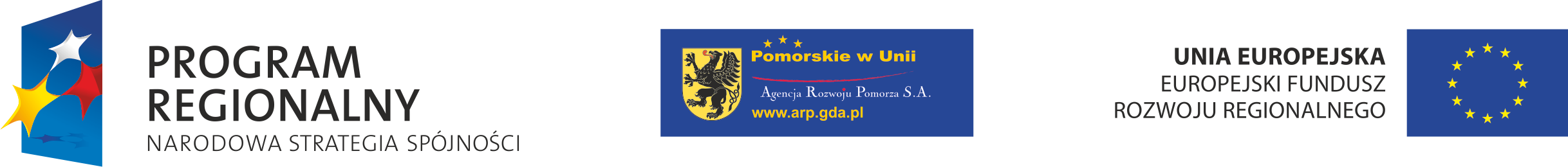 NAZWA DZIAŁANIANAZWA WNIOSKODAWCYTYTUŁ PROJEKTUA.1 Dane WnioskodawcyA.1 Dane WnioskodawcyProszę o podanie następujących danych. Proszę o podanie następujących danych. 1. Pełna nazwa Wnioskodawcy2. Adres siedziby3. Telefaks (wraz z nr kierunkowym)4. Telefon 5. Adres poczty elektronicznejA.2 Charakterystyka działalności WnioskodawcyA.2 Charakterystyka działalności WnioskodawcyProszę zaprezentować historię instytucji/przedsiębiorstwa, zakres działalności, rodzaj wytwarzanych produktów/świadczonych usług. Proszę określić charakter jego własności i podać informację o ewentualnych udziałowcach  instytucji/przedsiębiorstwa. Opis powinien być spójny z dokumentem rejestrowym Wnioskodawcy.Proszę zaprezentować historię instytucji/przedsiębiorstwa, zakres działalności, rodzaj wytwarzanych produktów/świadczonych usług. Proszę określić charakter jego własności i podać informację o ewentualnych udziałowcach  instytucji/przedsiębiorstwa. Opis powinien być spójny z dokumentem rejestrowym Wnioskodawcy.1. Data rozpoczęcia działalności2. Udziałowcy oraz % udziałów3. Przedmiot i zakres działalnościB.1 Kim są potencjalni odbiorcy pomocy w ramach Projektu (instytucje/osoby)Należy szczegółowo opisać odbiorców Projektu/pomocy (osoby bądź instytucje). Należy wyraźnie zdefiniować potrzebę realizacji Projektu. Należy wskazać, na jakie bariery napotykają potencjalni Odbiorcy Projektu/pomocy 
i w jaki sposób Projekt przyczyni się do przezwyciężenia tych barier. Opisy powinny być spójne z danymi zawartymi w sekcji C wniosku o dofinansowanie Projektu.B.2 Należy udowodnić, że zakładane w Projekcie potrzeby, z punktu widzenia odbiorców Projektu zdefiniowanych w B.1, są  realne do osiągnięciaNależy szczegółowo opisać sposoby, jakie zostaną wykorzystane do osiągnięcia założonych celów Projektu.B.3 Partnerzy w Projekcie - należy wskazać celowość partnerstwa oraz stopień zaangażowania Partnerów (definicja „Partnera”  w Wytycznych do projektów przygotowywanych przez partnerstwa)Wnioskodawca może mieć Partnerów zaangażowanych w realizację Projektu. Partnerstwo może być zawiązane tylko pomiędzy podmiotami uprawnionymi jako grupa Beneficjentów w danym działaniu. Należy opisać cel partnerstwa, obowiązki Partnera oraz przedstawić finansowy wkład własny Partnera (). B.4 Podmioty zaangażowane w realizację ProjektuNależy wymienić podmioty zaangażowane w realizację Projektu oraz opisać ich rolę/cel uczestnictwa w Projekcie (definicja „podmiotu zaangażowanego” w Wytycznych do projektów przygotowywanych przez partnerstwa).B.5 Charakterystyka planowanych działańB.5 Charakterystyka planowanych działańNależy opisać szczegółowo główne założenia Projektu, oddziaływanie (wpływ) oraz jego zasięg, w tym zgodność z przesłankami i celami Osi Priorytetowej oraz przewidywanymi efektami realizacji Osi Priorytetowej. Należy pamiętać, że informacje muszą być zgodne z zawartością wniosku o dofinansowanie Projektu. Należy opisać szczegółowo główne założenia Projektu, oddziaływanie (wpływ) oraz jego zasięg, w tym zgodność z przesłankami i celami Osi Priorytetowej oraz przewidywanymi efektami realizacji Osi Priorytetowej. Należy pamiętać, że informacje muszą być zgodne z zawartością wniosku o dofinansowanie Projektu. Oddziaływanie Projektu - proszę scharakteryzować podstawowe cele, jakie realizuje Projekt. Gdy w ramach Projektu dany cel nie jest realizowany, wpisać „nie dotyczy”. - wpływ Projektu na rozwój systemu usług świadczonych dla przedsiębiorców przez instytucje otoczenia biznesu- wpływ Projektu na wzrost liczby MŚP korzystających ze wsparcia regionalnych instytucji otoczenia biznesu- wpływ Projektu na upowszechnianie innowacji 
w regionie, wzmocnienie powiązań kooperacyjnych między przedsiębiorstwami a sektorem B+R oraz tworzenie sieci kooperacyjnych- wpływ Projektu na promocję atrakcyjności regionu- wpływ Projektu na wspieranie międzynarodowej aktywności regionalnych przedsiębiorstwZasięg Projektu - należy wskazać i scharakteryzować, czy Projekt będzie miał zasięg lokalny, ponadlokalny, regionalny, bądź krajowyB.6 Korzyści społeczno–ekonomiczne wynikające z realizacji ProjektuNależy wskazać oraz uzasadnić oddziaływanie Projektu w regionie z punktu widzenia wpływu społeczno–ekonomicznego, na przykład w oparciu o analizę wielokryterialną.C.1 Potrzeby inwestycyjne oraz zaplecze techniczne Wnioskodawcy do realizacji ProjektuC.1 Potrzeby inwestycyjne oraz zaplecze techniczne Wnioskodawcy do realizacji ProjektuNależy wykazać, jakie są potrzeby inwestycyjne w ramach realizacji Projektu, jak również opisać, w jaki sposób zostanie zapewnione niezbędne zaplecze techniczne dla realizacji Projektu.Należy wykazać, jakie są potrzeby inwestycyjne w ramach realizacji Projektu, jak również opisać, w jaki sposób zostanie zapewnione niezbędne zaplecze techniczne dla realizacji Projektu.Proszę podać ogólne zasoby techniczne, jakimi obecnie dysponuje Wnioskodawca i czy są one adekwatne do wymagań przedsięwzięcia.Czy dzięki realizacji Projektu, wszystkie bieżące potrzeby inwestycyjne zostaną zaspokojone? Jeśli nie, to dlaczego wybrano właśnie taki, a nie inny zakres wydatków inwestycyjnych w ramach realizacji Projektu?Jeżeli w ramach realizowanego Projektu konieczny jest zakup nieruchomości niezabudowanej, proszę opisać planowany zakres zakupu oraz uzasadnić jego konieczność. Proszę określić jej wielkość i cechy oraz uzasadnić konieczność jej zakupu w kontekście realizacji Projektu.Jeżeli w ramach realizowanego Projektu konieczny jest zakup nieruchomości zabudowanej, proszę opisać planowany zakres zakupu oraz uzasadnić jego konieczność. Proszę określić jej wielkość i cechy oraz uzasadnić konieczność jej zakupu w kontekście realizacji Projektu.Inne niezbędne zasoby techniczne do realizacji Projektu (proszę wymienić):C.2  Czy Wnioskodawca posiada odpowiednie doświadczenie/niezbędne know-how do realizacji Projektu i zachowania trwałości rezultatów ProjektuNależy wykazać, czy Wnioskodawca posiada odpowiednie doświadczenie i kadrę z kwalifikacjami zawodowymi do realizacji Projektu. Poprzez doświadczenie należy rozumieć udział w podobnych Projektach zrealizowanych 
w ciągu ostatnich trzech lat. C.3 Jaka jest kadra Wnioskodawcy zaangażowana w realizację Projektu C.3 Jaka jest kadra Wnioskodawcy zaangażowana w realizację Projektu Stan obecny – należy podać liczbę osób zatrudnionych w ramach Projektu – stan na dzień składania wniosku o dofinansowanie Projektu.Stan obecny – należy podać liczbę osób zatrudnionych w ramach Projektu – stan na dzień składania wniosku o dofinansowanie Projektu.Umowa o pracę (etat).Umowa cywilno-prawna, pracownicysezonowi, pracownicy oddelegowani.Planowane zatrudnienie – należy podać liczbę bezpośrednio utworzonych miejsc pracy wraz z krótkim opisem stanowiska (m.in. zakres obowiązków, sposób rekrutacji, związek pomiędzy istotą uruchomienia danego stanowiska a inwestycją). WAŻNE: Punkt 2.1. musi być spójny z ppkt D.1.2. Wniosku 
o dofinansowanie Projektu – wskaźnik rezultatu „Liczba bezpośrednio utworzonych miejsc pracy”.Planowane zatrudnienie – należy podać liczbę bezpośrednio utworzonych miejsc pracy wraz z krótkim opisem stanowiska (m.in. zakres obowiązków, sposób rekrutacji, związek pomiędzy istotą uruchomienia danego stanowiska a inwestycją). WAŻNE: Punkt 2.1. musi być spójny z ppkt D.1.2. Wniosku 
o dofinansowanie Projektu – wskaźnik rezultatu „Liczba bezpośrednio utworzonych miejsc pracy”.Umowa o pracę (etat). Stanowisko 1: Stanowisko 2: Stanowisko n:Umowa cywilno-prawna, pracownicy  sezonowi, pracownicy oddelegowani.Stanowisko 1:Stanowisko 2:Stanowisko n:C.4 Trwałość Projektu i miejsce Wnioskodawcy na rynku w wyniku realizacji ProjektuC.4 Trwałość Projektu i miejsce Wnioskodawcy na rynku w wyniku realizacji ProjektuNależy udowodnić, że przez okres co najmniej 5 lat od zakończenia Projektu zostanie utrzymana trwałość Projektu, biorąc pod uwagę założone wartości wskaźników, zadeklarowane we wniosku o dofinansowanie Projektu Należy przedstawić miejsce Wnioskodawcy na rynku po zakończeniu realizacji Projektu. Należy opisać,
w jaki sposób, w wyniku realizacji Projektu, zakres oferty oraz rynek zmieni się.Należy udowodnić, że przez okres co najmniej 5 lat od zakończenia Projektu zostanie utrzymana trwałość Projektu, biorąc pod uwagę założone wartości wskaźników, zadeklarowane we wniosku o dofinansowanie Projektu Należy przedstawić miejsce Wnioskodawcy na rynku po zakończeniu realizacji Projektu. Należy opisać,
w jaki sposób, w wyniku realizacji Projektu, zakres oferty oraz rynek zmieni się.Trwałość ProjektuCzy w wyniku realizacji Projektu będą oferowane nowe produkty/usługi/towary? Jeśli tak, to jakie?Czym będą różniły się od dotychczasowych?Czy podobne są już oferowane na rynku, czy Państwa oferta będzie nowością?Czy oferowana usługa/produkt/towar odpowiada na zidentyfikowane potrzeby rynkowe?WyszczególnienieWartość                1. Okres odniesienia (lata)                                        152. Finansowa stopa dyskontowa (%)                   5%3. Łączny koszt inwestycji - niezdyskontowany (zł)4. Łączny koszt inwestycji (DIC) – dyskontowany (zł)5. Wartość rezydualna - niezdyskontowana (zł)6. Wartość rezydualna - dyskontowana (zł)7. Dochody - dyskontowane (zł)8. Koszty operacyjne - dyskontowane (zł)9. Dochód netto (DNR) = dochody – koszty operacyjne + wartość rezydualna (zł) = (7) – (8) + (6)10. Wydatki kwalifikowalne max(EE) (art. 55 ust. 2 rozp. 1083/06) = koszt inwestycji – dochód netto (zł) = (4) – (9)11. Luka w finansowaniu (R) % = (10) / (4)WyszczególnienieWartość1. Wartość kosztów kwalifikowalnych (EC) 2. Luka w finansowaniu (R)3. Kwota wskazana w decyzji (DA) = (1) x (2)4. Stopa współfinansowania - max(CRpa)75%5. Wkład wspólnotowy (wartość dotacji) = (3) x (4)Szczegółowy budżet Projektu i harmonogram realizacji działań kwalifikowalnychSzczegółowy budżet Projektu i harmonogram realizacji działań kwalifikowalnychSzczegółowy budżet Projektu i harmonogram realizacji działań kwalifikowalnychSzczegółowy budżet Projektu i harmonogram realizacji działań kwalifikowalnychSzczegółowy budżet Projektu i harmonogram realizacji działań kwalifikowalnychSzczegółowy budżet Projektu i harmonogram realizacji działań kwalifikowalnychSzczegółowy budżet Projektu i harmonogram realizacji działań kwalifikowalnychSzczegółowy budżet Projektu i harmonogram realizacji działań kwalifikowalnychSzczegółowy budżet Projektu i harmonogram realizacji działań kwalifikowalnychNależy określić zakres rzeczowy Projektu w odniesieniu jedynie do kosztów kwalifikowalnych. Poszczególne koszty należy przyporządkować do rodzajów wydatków kwalifikowalnych, zgodnie z Wytycznymi dotyczącymi kwalifikowalności wydatków w ramach Działań 1.4–1.6 RPO WP 2007-2013.Należy określić zakres rzeczowy Projektu w odniesieniu jedynie do kosztów kwalifikowalnych. Poszczególne koszty należy przyporządkować do rodzajów wydatków kwalifikowalnych, zgodnie z Wytycznymi dotyczącymi kwalifikowalności wydatków w ramach Działań 1.4–1.6 RPO WP 2007-2013.Należy określić zakres rzeczowy Projektu w odniesieniu jedynie do kosztów kwalifikowalnych. Poszczególne koszty należy przyporządkować do rodzajów wydatków kwalifikowalnych, zgodnie z Wytycznymi dotyczącymi kwalifikowalności wydatków w ramach Działań 1.4–1.6 RPO WP 2007-2013.Należy określić zakres rzeczowy Projektu w odniesieniu jedynie do kosztów kwalifikowalnych. Poszczególne koszty należy przyporządkować do rodzajów wydatków kwalifikowalnych, zgodnie z Wytycznymi dotyczącymi kwalifikowalności wydatków w ramach Działań 1.4–1.6 RPO WP 2007-2013.Należy określić zakres rzeczowy Projektu w odniesieniu jedynie do kosztów kwalifikowalnych. Poszczególne koszty należy przyporządkować do rodzajów wydatków kwalifikowalnych, zgodnie z Wytycznymi dotyczącymi kwalifikowalności wydatków w ramach Działań 1.4–1.6 RPO WP 2007-2013.Należy określić zakres rzeczowy Projektu w odniesieniu jedynie do kosztów kwalifikowalnych. Poszczególne koszty należy przyporządkować do rodzajów wydatków kwalifikowalnych, zgodnie z Wytycznymi dotyczącymi kwalifikowalności wydatków w ramach Działań 1.4–1.6 RPO WP 2007-2013.Należy określić zakres rzeczowy Projektu w odniesieniu jedynie do kosztów kwalifikowalnych. Poszczególne koszty należy przyporządkować do rodzajów wydatków kwalifikowalnych, zgodnie z Wytycznymi dotyczącymi kwalifikowalności wydatków w ramach Działań 1.4–1.6 RPO WP 2007-2013.Należy określić zakres rzeczowy Projektu w odniesieniu jedynie do kosztów kwalifikowalnych. Poszczególne koszty należy przyporządkować do rodzajów wydatków kwalifikowalnych, zgodnie z Wytycznymi dotyczącymi kwalifikowalności wydatków w ramach Działań 1.4–1.6 RPO WP 2007-2013.Należy określić zakres rzeczowy Projektu w odniesieniu jedynie do kosztów kwalifikowalnych. Poszczególne koszty należy przyporządkować do rodzajów wydatków kwalifikowalnych, zgodnie z Wytycznymi dotyczącymi kwalifikowalności wydatków w ramach Działań 1.4–1.6 RPO WP 2007-2013.Proszę podać planowany termin rozpoczęcia i zakończenia realizacji działań kwalifikowalnych:Proszę podać planowany termin rozpoczęcia i zakończenia realizacji działań kwalifikowalnych:Proszę podać planowany termin rozpoczęcia i zakończenia realizacji działań kwalifikowalnych:Proszę podać planowany termin rozpoczęcia i zakończenia realizacji działań kwalifikowalnych:Od /dd/mm/rr: do /dd/mm/rr:Od /dd/mm/rr: do /dd/mm/rr:Od /dd/mm/rr: do /dd/mm/rr:Od /dd/mm/rr: do /dd/mm/rr:Od /dd/mm/rr: do /dd/mm/rr:Plan wdrożenia ProjektuPlan wdrożenia ProjektuOkres realizacji 
w ujęciu kwartalnymKategorie wydatków kwalifikowalnych Kategorie wydatków kwalifikowalnych Uzasadnienie wydatkuUzasadnienie wydatkuUzasadnienie wydatkuPlanowany łączny koszt kwalifikowalny w PLNPlanowany łączny koszt kwalifikowalny w PLNKoszty promocji ProjektuKoszty promocji ProjektuKoszty promocji ProjektuKoszty promocji ProjektuKoszty promocji ProjektuKoszty promocji ProjektuSuma kategorii wydatków przypisanych do kosztów promocji:Suma kategorii wydatków przypisanych do kosztów promocji:Suma kategorii wydatków przypisanych do kosztów promocji:Suma kategorii wydatków przypisanych do kosztów promocji:Suma kategorii wydatków przypisanych do kosztów promocji:Suma kategorii wydatków przypisanych do kosztów promocji:Suma kategorii wydatków przypisanych do kosztów promocji:Suma kategorii wydatków przypisanych do kosztów promocji:Koszty ogólneKoszty ogólneKoszty ogólneKoszty ogólneKoszty ogólneKoszty ogólneSuma kategorii wydatków przypisanych do kosztów ogólnych:Suma kategorii wydatków przypisanych do kosztów ogólnych:Suma kategorii wydatków przypisanych do kosztów ogólnych:Suma kategorii wydatków przypisanych do kosztów ogólnych:Suma kategorii wydatków przypisanych do kosztów ogólnych:Suma kategorii wydatków przypisanych do kosztów ogólnych:Suma kategorii wydatków przypisanych do kosztów ogólnych:Suma kategorii wydatków przypisanych do kosztów ogólnych:KosztywynagrodzeńKosztywynagrodzeńKosztywynagrodzeńKosztywynagrodzeńKosztywynagrodzeńKosztywynagrodzeńSuma kategorii wydatków przypisanych do kosztów wynagrodzeń:Suma kategorii wydatków przypisanych do kosztów wynagrodzeń:Suma kategorii wydatków przypisanych do kosztów wynagrodzeń:Suma kategorii wydatków przypisanych do kosztów wynagrodzeń:Suma kategorii wydatków przypisanych do kosztów wynagrodzeń:Suma kategorii wydatków przypisanych do kosztów wynagrodzeń:Suma kategorii wydatków przypisanych do kosztów wynagrodzeń:Suma kategorii wydatków przypisanych do kosztów wynagrodzeń:Koszty inne(należy wymienić rodzaje wydatków, których nie można podporządkować do ww. wydatków, np. wydatki 
na zakup niezbędnego sprzętu, wyposażenia)Koszty inne(należy wymienić rodzaje wydatków, których nie można podporządkować do ww. wydatków, np. wydatki 
na zakup niezbędnego sprzętu, wyposażenia)Koszty inne(należy wymienić rodzaje wydatków, których nie można podporządkować do ww. wydatków, np. wydatki 
na zakup niezbędnego sprzętu, wyposażenia)Koszty inne(należy wymienić rodzaje wydatków, których nie można podporządkować do ww. wydatków, np. wydatki 
na zakup niezbędnego sprzętu, wyposażenia)Suma kategorii wydatków przypisanych do kosztów innych:Suma kategorii wydatków przypisanych do kosztów innych:Suma kategorii wydatków przypisanych do kosztów innych:Suma kategorii wydatków przypisanych do kosztów innych:Suma kategorii wydatków przypisanych do kosztów innych:Suma kategorii wydatków przypisanych do kosztów innych:Suma kategorii wydatków przypisanych do kosztów innych:Suma kategorii wydatków przypisanych do kosztów innych:Suma kategorii wydatków ogółem:Suma kategorii wydatków ogółem:Suma kategorii wydatków ogółem:Suma kategorii wydatków ogółem:Suma kategorii wydatków ogółem:Suma kategorii wydatków ogółem:Suma kategorii wydatków ogółem:Suma kategorii wydatków ogółem:Rok rozpoczęcia działalności WnioskodawcyCo należy wykazać w kolumnie: „Rok bazowy/okres bieżący”Co należy wykazać w kolumnie: „1 rok”Co należy wykazać w kolejnych kolumnachNp. 2012Dane za okres od rozpoczęcia działalności Wnioskodawcy do chwili złożenia wniosku - rozumianej, jako koniec miesiąca poprzedzającego miesiąc złożenia wniosku 
(w przypadku Wnioskodawców działających krócej niż 1 miesiąc należy wykazać dane 
za okres od rozpoczęcia działalności do chwili złożenia wniosku - rozumianej, jako koniec tygodnia poprzedzającego tydzień złożenia wniosku)Dane/prognozy za okres od rozpoczęcia działalności do końca roku 2012prognozy na kolejne lataNp. 2011Dane za okres od rozpoczęcia działalności 
do końca 2011 rokuDane/prognozy za pełny 2012rokprognozy na kolejne lataNp. 20102009 lub wcześniejDane za pełny 2011 rokDane/prognozy za pełny 2012rokprognozy na kolejne lataBilansBilansBilansBilansBilansBilansBilansBilansBilansAktywaRok bazowy: 20112012201320142015201620172018Aktywa trwałe (I+II+III)….Pasywa Rok bazowy: 20112012201320142015201620172018Kapitał……….AktywaRok bazowy: 2010Rok bazowy: 20102011* 2012 20132014201520162017Aktywa trwałe(I+II+III)….Pasywa Rok bazowy: 2010Rok bazowy: 20102011 *201220132014201520162017Kapitał…BilansBilansBilansBilansBilansBilansBilansAktywaRok bazowy/ okres bieżący1 rok2 rok3 rok4 rok5 rokA. Aktywa trwałe (I+II+III)I. Wartości niematerialne i prawne II. Rzeczowe aktywa trwałe (1+2+3+4+5)1. grunty (w tym prawo użytkowania wieczystego gruntu) 2. budynki i budowle 3. urządzenia techniczne i maszyny 4. środki transportu 5. pozostałe środki trwałe III. Pozostałe aktywa trwałe B. Aktywa obrotowe (I+II+III+IV)I. Zapasy II. Należności krótkoterminowe III. Inwestycje krótkoterminowe (w tym środki pieniężne)IV. Pozostałe aktywa obrotoweAktywa razem (A+B)PasywaRok bazowy/ okres bieżący1 rok2 rok3 rok4 rok5 rokC. Kapitał (fundusz) własnyD. Zobowiązania i rezerwy na zobowiązania (I+II+III+IV)I. Rezerwy na zobowiązania II. Zobowiązania długoterminowe (1+2)1. kredyty i pożyczki2. pozostałeIII. Zobowiązania krótkoterminowe (1+2+3)1. z tytułu dostaw i usług2. kredyty i pożyczki3. pozostałeIV. Rozliczenia międzyokresowePasywa razem (C+D)Rachunek zysków i stratRachunek zysków i stratRachunek zysków i stratRachunek zysków i stratRachunek zysków i stratRachunek zysków i stratRachunek zysków i stratPozycjaRok bazowy/ okres bieżący1 rok 2 rok 3 rok 4 rok 5 rokA. Przychody netto ze sprzedaży I. Przychody netto ze sprzedaży produktów i usług II. Przychody netto ze sprzedaży towarów 
i materiałów B. Koszty działalności operacyjnej I. Amortyzacja II. Zużycie materiałów i energii III. Usługi obce IV. Podatki i opłaty V. Wynagrodzenia VI. Ubezpieczenia społeczne i inne świadczenia VII. Pozostałe koszty rodzajowe VIII. Wartość sprzedanych towarów 
i materiałów C. Zysk (strata) ze sprzedaży (A-B) D. Pozostałe przychody operacyjne I. Dotacje II. Pozostałe przychody operacyjne E. Pozostałe koszty operacyjne F. Zysk (strata) z działalności  operacyjnej (C +D - E) G. Przychody finansowe H. Koszty finansowe I. Zysk (strata) brutto (F+G-H) J. Podatek dochodowy K. Pozostałe obowiązkowe  zmniejszenia zysku (zwiększenia straty)L. Zysk (strata) netto (I-J-K) 